           OŚWIADCZENIE UCZESTNIKA WYDARZENIA KULTURALNEGO                                18 +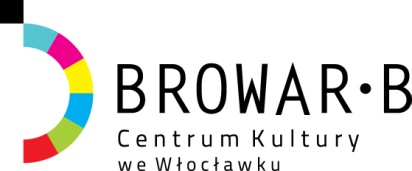 IMIĘ i NAZWISKO UCZESTNIKA: _____________________                                                           _ ______ _____________ADRES ZAMIESZKANIA: ______________                                      ____      _______ __ ______________________ _____ TELEFON KONTAKTOWY: ______________       ___   ________  DATA: _____                ____    GODZ.___             _       _Zgodnie z art. 7. rozporządzenia Parlamentu Europejskiego i Rady Europy (UE) 2016/679 z 27 kwietnia 2016 r. w sprawie ochrony osób fizycznych               w związku z przetwarzaniem danych osobowych wyrażam zgodę na przekazanie moich danych osobowych Powiatowej Stacji Sanitarno – Epidemiologicznej we Włocławku, w przypadku, gdy organizator wydarzenia – Centrum Kultury „Browar B.” zostanie wezwany do udostępnienia danych na wniosek Powiatowej Stacji Sanitarno – Epidemiologicznej we Włocławku. Przetwarzanie danych jest niezbędne ze względów związanych       z interesem publicznym w dziedzinie zdrowia publicznego, z ochroną zdrowia i zapobieganiem rozprzestrzeniania się chorób zakaźnych, o których mowa w art. 9 ust. 2 lit i) art. 6. ust. 1 lit d) ROZPORZĄDZENIA PARLAMENTU EUROPEJSKIEGO I RADY z dnia 27 kwietnia 2016r w sprawie ochrony osób fizycznych w związku z przetwarzaniem danych osobowych.………………………………………………………………………...         (czytelny podpis)OŚWIADCZAM, ŻE:1.Zapoznałem/am się z zasadami bezpieczeństwa na zajęciach stacjonarnych i wydarzeniach kulturalnych, obowiązujących w Centrum Kultury „Browar B.”, które są dostępne na stronach www.ckbb.pl oraz w siedzibie Centrum Kultury „Browar B.”. Akceptuję je i zobowiązuję się do ich przestrzegania.2.Zapoznałem/am się z treścią klauzuli informacyjnej umożliwiającej Organizatorowi udostępnienie danych osobowych Głównemu Inspektoratowi Sanitarnemu i służbom porządkowym w przypadku wystąpienia potencjalnego ryzyka zakażenia SARS-Cov-2;3.Według mojej wiedzy nie jestem osobą zakażoną, nie przebywam na kwarantannie lub pod nadzorem epidemiologicznym, a w ciągu ostatnich 14 dni ani ja, ani nikt z mojej rodziny i bliskich nie mieliśmy kontaktu z osobą zakażoną wirusem SARS-Cov-2;4.Gdyby tuż przed wydarzeniem kulturalnym, organizowanym w Centrum Kultury „Browar B.” zaistniała jedna z powyższych przesłanek, nie będę w nim uczestniczył/a;…………………………../......……………………………..........……………...                (data / czytelny podpis)KLAUZULA INFORMACYJNAdot. ograniczania możliwości rozprzestrzeniania się wirusów w tym koronawirusa SARS-Cov-2 wywołującegochorobę o nazwie COVID-19, innych chorób zakaźnych oraz wywołanych nimi sytuacji kryzysowychNa podstawie rozporządzenia Parlamentu Europejskiego i Rady Europy (UE) 2016/679 z dnia 27 kwietnia 2016 r. w sprawie ochrony osób fizycznych w związku z przetwarzaniem danych osobowych i w sprawie swobodnego przepływu takich danych oraz uchylenia dyrektywy 95/46/ WE (ogólne rozporządzenie o ochronie danych), zwanego dalej RODO uprzejmie informuję, że:1.Administratorem Państwa danych osobowych jest Centrum Kultury „Browar B.” z siedzibą we Włocławku, przy ulicy Łęgskiej 28 2.W sprawach związanych z przetwarzaniem danych osobowych proszę kontaktować się z:Administratorem Ochrony Danych Osobowych-pod numerem telefonu 544270230-pod adresem e-mail: sekretariat@ckbb.pl3. Państwa dane osobowe będą przetwarzane w celu przeciwdziałania, zwalczania, a w szczególności zapobieganiu rozprzestrzeniania się wirusa COVID-19 oraz innych chorób zakaźnych. Przetwarzanie danych jest konieczne do monito-rowania ruchu osób przebywających na terenie imprezy. Podstawą prawną przetwarzania dotyczących Państwa danych osobowych jest art. 6 ust. 1 lit. d) i e) RODO w związku z ustawą z dnia 2 marca 2020 r.-szczególnych rozwiązaniach związanych z zapobieganiem, przeciwdziałaniem i zwalczaniem COVID-19, innych chorób zakaźnych oraz wywołanych nimi sytuacji kryzysowych.4. W ramach naszej struktury organizacyjnej jako administratora, dostęp do Państwa danych osobowych mają jedynie nasi upoważnieni pracownicy.5. Państwa dane mogą być przekazane przez Organizatora wydarzenia do Powiatowej Stacji Sanitarno – Epidemiologicznej we Włocławku w związku z zawartym porozumieniem w sprawie powierzenia przetwarzania danych osobowych.6.Państwa dane nie będą innym podmiotom.7.Państwa dane osobowe będą przechowywane przez Centrum Kultury „Browar B.” przez okres 2 tygodni od momentu wypełnienia karty uczestnika wydarzenia kulturalnego.8.W związku z przetwarzaniem Państwa danych osobowych, przysługuje Państwu prawo do: dostępu do tych danych, wprowadzania zmian oraz usunięcia ich z naszych zbiorów.9.Przysługuje Państwu prawo do wniesienia skargi do Prezesa Urzędu Ochrony Danych Osobowych (ul. Stawki 2, 00 – 193 Warszawa), jeśli przetwarzanie przez nas Państwa danych odbywa się z naruszeniem przepisów prawa.10.Podanie danych osobowych umożliwiających Państwa identyfikację jest obowiązkiem wynikającym z przepisu prawa; jeśli administrator nie będzie posiadał tych danych, nie będzie możliwe zrealizowanie celu przetwarzania.11.Państwa dane osobowe nie będą podlegały zautomatyzowanemu podejmowaniu decyzji, w tym profilowaniu.